lMADONAS NOVADA PAŠVALDĪBA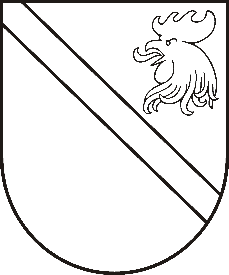 Reģ. Nr. 90000054572Saieta laukums 1, Madona, Madonas novads, LV-4801 t. 64860090, fakss 64860079, e-pasts: dome@madona.lv ___________________________________________________________________________MADONAS NOVADA PAŠVALDĪBAS DOMESLĒMUMSMadonā2019.gada 26.septembrī								Nr.441									(protokols Nr.18, 16.p.)Par bieži sastopamo derīgo izrakteņu smilts-grants un smilts ieguves atļaujas izsniegšanu atradnei „Zāģukalns”, Dzelzavas pagastā, Madonas novadāMadonas novada pašvaldībā ir saņemts SIA “Bērzaunes komunālais uzņēmums” iesniegums un citi nepieciešamie dokumenti, kas noteikti Ministru kabineta noteikumos Nr.696 “Zemes dzīļu izmantošanas licenču un bieži sastopamo derīgo izrakteņu ieguves atļauju izsniegšanas kārtība”, bieži sastopamo derīgo izrakteņu smilts-grants un smilts ieguvei atradnē “Zāģukalns”, kas atrodas nekustamā īpašumā “Strūgu kalns” (kadastra Nr.7050 006 0085), Dzelzavas pagastā, Madonas novadā.Noklausījusies ceļu inženiera – projektu vadītāja E.Gailuma sniegto informāciju, pamatojoties uz 06.09.2011. Ministru kabineta noteikumu Nr.696 “Zemes dzīļu izmantošanas licenču un bieži sastopamo derīgo izrakteņu ieguves atļauju izsniegšanas kārtība” 26. un 27. punktu un 19.12.2006. Ministru kabineta noteikumu Nr.1055 “Noteikumi par valsts nodevu par zemes dzīļu izmantošanas licenci, bieži sastopamo derīgo izrakteņu ieguves atļauju un atradnes pasi” 4. un 7. punktu, atklāti balsojot: PAR – 12 (Agris Lungevičs, Ivars Miķelsons, Artūrs Čačka, Andris Dombrovskis, Antra Gotlaufa, Artūrs Grandāns, Gunārs Ikaunieks, Valda Kļaviņa, Rihards Saulītis, Aleksandrs Šrubs, Gatis Teilis, Kaspars Udrass), PRET – NAV, ATTURAS – NAV, Madonas novada pašvaldības dome  NOLEMJ:Izsniegt SIA “Bērzaunes komunālais uzņēmums” Bieži sastopamo derīgo izrakteņu ieguves atļauju smilts-grants un smilts ieguvei atradnē “Zāģukalns”, kas atrodas nekustamā īpašumā “Strūgu kalns” (kadastra Nr.7050 006 0085), Dzelzavas pagastā, Madonas novadā.Atļauju izsniegt pēc valsts nodevas EUR 142,29 samaksas pašvaldības budžetā.Domes priekšsēdētājs						A.Lungevičs